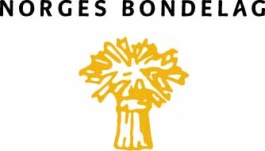 Til medlemmene i Skaun BondelagSkaun 11.okt. 2017Innkalling til årsmøteI henhold til § 14 i Lover for Norges Bondelag innkalles det til årsmøte i Skaun Bondelag. Møtet holdes på Venn Menighetshus tirsdag 24. oktober kl. 19.30Sakliste:1. Åpning ved leder2. Godkjenning av innkalling og sakliste3. Valg av møteleder4. Valg av referent og to til å skrive under protokollen5. Årsmelding 2017 og Rapport fra redskapssamlinga6. Regnskap7. Innkomne saker8. Arbeidsplan for kommende arbeidsår9. Valg i henhold til lovenea. Valg av leder (for 1 år)b. Valg av to styremedlemmer (for 2 år)c. Valg av tre varamedlemmer i nummerorden (for 1 år)d. Valg av to revisorer (for 1 år)f. Valg av ett nytt medlem til valgkomiteen (for 3 år)g. Valg av styremedlem til styret i Skaun Bygdamuseum (for 1 år)10. Fastsette godtgjørelse til tillitsvalgteSaker som ønskes behandlet under pkt. 7 skal være innkommet til leder/Aud Jorun Landrø senest 6 dager før årsmøtet.Anna Rathe fra fylkesbondelaget deltar med orientering om aktuelle saker.Servering. Vel møtt!STYRET